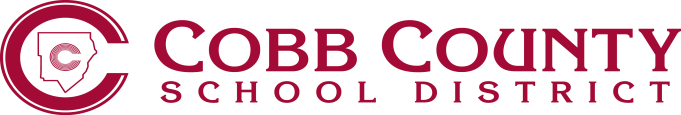 Form JG (1)-2	          Empowering Dreams for the FuturePERMISSION TO ALLOW STUDENT TO PARTICIPATE IN MEDIA RELATIONS OR INTERVIEWS (Arabic) تصريح بالموافقة على مشاركة الطالب فى وسائل الإعلام و مقابلات الحديث الصحفى أحيانا، تقوم وسائل الإعلام المختلفة أو منظمات خارجية أخرى أو شركات أو مجموعات بالإتصال بالمنطقة التعليمية لحى كاب (المنطقة التعليمية) لعقد حديث صحفى أو تسجيل أو تصوير فوتوغرافى مع طلاب المنطقة التعليمية لأغراض غير قابلة للإعلان. يتم الموافقة على هذه الطلبات من قبل مكتب الإتصالات للمنطقة التعليمية أو من تعينة. بمجرد نشر صورة الطالب أو الفيديو أو مقطع صوتى أو أقوال أو غيرذلك من المعلومات الشخصية من قبل وسائل الإعلام أو منظمات خارجية أخرى أو شركات أو مجموعات، فيمكن مشاهدتها علنا من أشخاص داخل أو خارج المدرسة. ربما يطلب من الطالب تقديم معلومات شخصية لوسائل الإعلام أو منظمات خارجية أو شركات أو مجموعات مثل إسم الطالب بالكامل أو إسماء أولياء الأمور أو العنوان أو رقم التليفون أو آراء حول مواضيع مختلفة.أنا أدرك أنة على الرغم من أن المنطقة التعليمية تبذل جهودا لضمان أن تكون هذه التعاملات إيجابية، فليس للمنطقة التعليمية فى النهاية سلطة على ما تحصل علية وسائل الإعلام أو منظمات خارجية أو شركات أو مجموعات من معلومات من الطالب، أو كيفية إستخدام وسائل الإعلام أو منظمات خارجية أو شركات أو مجموعات المعلومات التى تم الحصول عليها من الطالب، أو كيف يتم وصف الطالب من قبل وسائل الإعلام أو منظمات خارجية أو شركات أو مجموعات. أصرح بموجبه بموافقتى للمنطقة التعليمية على السماح للطالب بالمشاركة فى المقابلات و التصوير الفوتوغرافى أو التسجيل من قبل وسائل الإعلام بما فى ذلك، ولكن لا يقتصر على الراديو و التليفزيون و وسائل الطباعة، أو منظمات خارجية أو شركات أو مجموعات أثناء تواجدهم فى الملكية الخاصة بالمنطقة التعليمية أو المناسبات الخاصة بالمنطقة التعليمية للأغراض الغير إعلانية. كما أننى أخلى ذمة أعضاء مجلس التربية و التعليم بحى كاب و المنطقة التعليمية و مكاتبها و موظفيها و وكلائها و من يتبعوهم و مفوضيهم (ال"أطراف المعوضين عن الضرر") من و ضد إى و كل الإدعاءات و المسؤليات الناتجة عن هذا النشاط.             على الوصى/أولياء الأمور الذين لا يرغبون أن يتم عقد لقاء مع الطالب ألا يوقعوا أو يعيدوا هذا النموذج للمدرسة. لا ينبغى على أولياء الأمور/الوصى/ الطلاب البالغين 18 سنة أو أكثر أن يوقعوا إذا لم يتم ملأ بند "الموضوع/طبيعة المناسبة" و/أو "وسيلة الإعلام/المجموعة المشتركة" أدناة. تاريخ المناسبة تاريخ مراسلة مكتب الإتصالات تاريخ مراسلة مكتب الإتصالات      (Event Date)  (Date Communications Office Contacted)  (Date Communications Office Contacted) الموضوع/طبيعة المناسبة       (Subject/Nature of Event) وسيلة الإعلام/المجموعة المشتركة وسيلة الإعلام/المجموعة المشتركة وسيلة الإعلام/المجموعة المشتركة            (Involved Media Outlet/Group)            (Involved Media Outlet/Group)            (Involved Media Outlet/Group)يجب أن تظهر إذا كان الطالب يبلغ من العمر 18 سنة أو أكثرتوقيع الطالبإسم الطالب (يرجى الكتابة بوضوح)إسم الطالب (يرجى الكتابة بوضوح)                                                               (Signature of Student)                                                               (Signature of Student)                                                                      (Name of Student)                                                                       (Name of Student) تاريخ توقيع الطالبتاريخ توقيع الطالب                                                                          (Date of Student Signature)                                                                           (Date of Student Signature) توقيع ولى الأمر/الوصىإسم ولى الأمر/الوصى (يرجى الكتابة بوضوح)إسم ولى الأمر/الوصى (يرجى الكتابة بوضوح)                                                                                                             (Signature of Parent/Guardian)                                                                                                             (Signature of Parent/Guardian)                                                                      (Name of Parent/Guardian)                                                                       (Name of Parent/Guardian) تاريخ توقيع/ات ولى الأمر/الوصىتاريخ توقيع/ات ولى الأمر/الوصى                                                            (Date of Parent/Guardian Signature)                                                             (Date of Parent/Guardian Signature) 